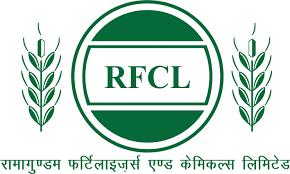 RAMAGUNDAM FERTILIZERS AND CHEMICALS LIMITEDCorporate Office: 4th Floor, Wing - A, Kribhco Bhawan, Sector – 1,Noida – 201301 (U.P), Phone: +91-120-2553643, 2553618                                         (Application form for the post of Company Secretary:  Advt. No. Rectt/06/2024)	     Post applied for (Please tick) the appropriate optionName in full (In Block letters)	:    	Father’s Name	:    	Mother’s Name 	 :   _________________________  ___  Nationality 	  :   ________________________ _____State Domicile 	  :   ______________________ _______Date of Birth (DD/MM/YYYY)       :    	_Age as on Cut-off Date               Gender (Male/Female/Others)    :                                                     Marital Status                                    :           _                                   _       (Married / Unmarried / Widow/  Widower / Divorced) Present Address for Communication :                                                Permanent Address	             :	                                                             Nearest Railway Station                         :                                                                                                                         Contact No.                                  :	                                                   E-mail ID                                      :                                                        Alternative E-mail ID               :                                                          (if any) Category                                      : 	                                                     (UR /SC/ ST/OBC(NCL)/ EWS)Are You a person with Disability (PwD candidate) :     Yes   /   No (If yes please enclose PwD certificate)Domicile of J&K (during 01.01.1980 to 31.12.1989):   Yes  /   NoWhether Ex-Serviceman/ dependent of those killed or disabled in action:   Yes  /  No(If yes please enclose certificate)Are you an employee of RFCL?             Yes  /   NoIf Yes, please mention your Employee No.: _______________________Whether any	close relative of yours is a regular employee of RFCL or part-time/ Full time Director of RFCL?  - Yes/No (If yes, please provide following details):Name:	         Employee No.:   	                	       Designation:	                     Relationship:   	                                    Educational / Professional Qualification (attach self-attested copies of Marksheets & Degree certificate alongwith application form in support of educational qualifications. Relevant original certificates will have to be produced at the time of verification prior to interview):Present Employment Relevant Experience details (relevant original certificates will have to be produced at the time of verification prior to interviewName of Present Organization:    	Specify Post Qualification Relevant Experience as per advertisement (Total Experience from latest to first):My total length of post qualification work experience is _______ years _______     months________days and my current pay scale / CTC is ___________________________________________.Additional Information If selected specify the minimum required joining time (in days): _____________________Extra – Curricular activities: _________________________________________Knowledge of languages            Mother Tongue:	______________________________________________Whether any penalty/ punishment was awarded? If yes, give details:Whether any civil or criminal action or inquiry is going on against the applicant as far as his/ her knowledge goes? If yes, give details:Application Fee Details                   24.   List of Enclosures:                                                                    1. 2. 3. 4. 5.6.7.8.9.DeclarationI hereby declare that all statements as mentioned in this application are true and correct to the best of my knowledge and belief. I understand that in the event of any particulars or information given above being found false or incorrect, or if at any stage it is found that I do not possess the prescribed qualification/experience for the post, my candidature will be rejected ab-initio. If any shortcoming(s) is/are detected even after appointment, my services may be terminated.Undertaking: I have gone through the detailed advertisement including the qualifying requirements, eligibility conditions, General Conditions and Instructions etc., mentioned therein and fulfill all the eligibility criteria conditions / requirements specified therein. I undertake to produce the original certificates and testimonials as and when required by the management.I hereby Accept and confirm the Undertaking.Signature of the Candidate:	Name of the Candidate:								Date: 	         							                                        Chief Manager (E-6)   Senior Manager (E-5) Both    	Qualification (as per degree/certificate issued by institution/ University) Period [From– To](MM/YY)Name of the Institute/ UniversityMax. marksMarks obtained% of marksNature of Employment: Please select the appropriate optionNature of Employment: Please select the appropriate optionCandidates working in Government (Central/State), Public Sector Undertakings (Central/State), Autonomous, Statutory Bodies or Joint Ventures of State/Central Government/Undertakings having Pay Scales matching with RFCL Pay Scales on regular basis or Fixed Term Employment Are you presently working in E-6 (Rs. 90,000- 2,40,000) / E-5 (Rs. 80,000- 2,20,000) pay scale or higher?Have you worked in E-5 (Rs. 80,000- 2,20,000) / E-4 (Rs. 70,000- 2,00,000) pay scale      for a period of Two Years immediately preceding the cutoff date or more? Are you presently working on Fixed Term Employment basis?Note: Candidates are advised to refer “Annexure-A” of Detailed Advertisement for information on Matching Pay Scales.Candidates working in Private Sectors or any such Government (Central/State), Public Sector Undertakings (Central/State), Autonomous, Statutory Bodies or Joint Ventures of State/Central Government/Undertakings whose Pay Scales do not match with RFCL’s given Pay Scales Are you presently working on regular basis?Are you presently working on Fixed Term Employment basis?Candidates working in RFCL or its promoter organizations [National Fertilizers Limited (NFL), Engineers India Limited (EIL) & Fertilizer Corporation of India Limited (FCIL)] on contract basis through empanelled agencies / contractors Name & address of the EmployerDesignationPay Scale (CDA/ IDA) or CTCType of Organization(Central/State    Govt. /CPSE/ SPSE/ Public Limited     Company)P E R I O DP E R I O DP E R I O DBrief detail of work handled(Attach separate sheet if necessary)Name & address of the EmployerDesignationPay Scale (CDA/ IDA) or CTCType of Organization(Central/State    Govt. /CPSE/ SPSE/ Public Limited     Company)      From        DD/MM/YY      To  D/MM/YYTotalDuration upto cut-off date (in Yrs. Months & days)Brief detail of work handled(Attach separate sheet if necessary)LanguageCan SpeakCan WriteCan ReadMode of PaymentDD / Online Transfer (NEFT/RTGS)Payment Reference No (DD No. / Transaction No.)Payment Date:(DD Date / Transaction Date )Attach documentary proof in case of Online Transfer through NEFT/RTGSMention Name, Position Applied for, Advertisement No. and DOB on backside of DD, in case of payment through DD Attach documentary proof in case of Online Transfer through NEFT/RTGSMention Name, Position Applied for, Advertisement No. and DOB on backside of DD, in case of payment through DD 